* Publically accessible via the red lifts from the foyer1.	Introductions and Apologies (5 Mins)						All2.	Meeting Purpose/Scope of Forum (5 Mins)					Chair3.	Items for update (20 Mins):				Highways/Transportation; TfL	Physical infrastructure improvements:	Cycle route development					Cycle Route 23 (Wembley to Willesden Junction);Quick wins.					Dockless cycles/e-bikes;						Borough/TfL Active travel programmes/initiatives;				4.	Items for discussion (20 Mins):							AllAddressing major cycle route barriers/severance - key issues/priorities to inform more detailed discussion at future meeting;Supporting cycling infrastructure – e.g. secure parking - priorities/areas for future investment;Getting Brent walking more – how do we achieve this? - key issues/priorities to inform more detailed discussion at future meeting.									 				 	5.	AOB (10 Mins)									AllFuture agenda items;							2020 Forum frequency/dates						Proposed Dates/Times (tbc):Mon 6 April – 16.30 – 17.30;Mon 6 July – 16.30 – 17.30;Mon 5 Oct – 16.30 – 17.30.Brent Active Travel ForumBrent Active Travel Forum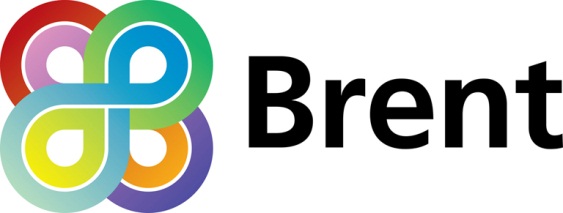 Time17:00 – 18:00Date13 January 2020VenueBrent Civic Centre Board Room 5, 3rd Floor Drum* Agenda